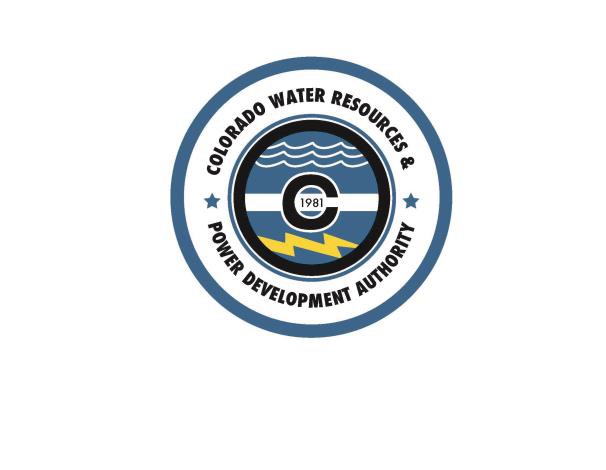 GENERAL INFORMATIONA. Applicant (Governmental Agency)Applicant's Consulting EngineerName AddressContact Person	Email	Phone #Certification The information represented herein and in attachments is true and accurate to the best of my knowledge. I understand that the Colorado Resources Water and Power Development Authority may review any documents or instruments relating to the analysis of this application.Authorized Representative's Name (please print or type)	Telephone #TitleAuthorized Signature	DatePLEASE READ THESE INSTRUCTIONS BEFORE COMPLETING THIS APPLICATION FORMPlease forward one completed original of this application questionnaire, along with other requested documentation, to the following address:Colorado Water Resources and Power Development Authority Attn: Finance Director1580 Logan Street, Suite 620Denver, Colorado 80203Please fill in all blanks completely and accurately. If more space is required, please attach additional sheets and identify each response with the number of the corresponding question. If a question is not applicable to you, please write “NA.”All documents provided by the Borrower as part of this completed application should be identified on the first page of the document with the number of the corresponding question.If you have trouble interpreting the meaning of any question, feel free to phone Keith McLaughlin, Finance Director of the Authority, at (303) 830-1550, Ext. 1022 (kmclaughlin@cwrpda.com). You may also fax your questions to the Authority at (303) 832-8205.Do not delay in submitting your application while waiting for specific data requested from another source. Please note that the information has been requested and will be mailed or faxed as soon as received.The application deadline for loans is available by calling the Authority at (303) 830-1550.If accepted into this loan program, you will be required to provide the following:Data for Exhibits A and B of the Loan AgreementFERC or BOR permit or exemptionPower Purchase Contract or Net Metering AgreementMonth to month estimation of the drawdown schedule for construction fundsAudited financial statements for prior four yearsOpinion of local counsel (see Exhibit E-1 of Loan Agreement) at the loan closingOpinion of Red Book bond counsel (see Exhibit E-2 of Loan Agreement) at the loan closingAdditional information for purposes of loan approvalApproval of specific documents for loan closingECONOMIC & DEMOGRAPHIC DATAPopulation of applicant’s service area.YEAR (last 5)	 	currentSource and DateCounty or Counties in which applicant is locatedCounty or Counties in which service area is locatedPopulation of County/Counties in which service area is located.YEAR (last 5)	 	currentSource and DateApplicant’s Median Household Income (2000 Census)List the five largest employers in the applicant's jurisdiction.1.2.3.4.5.Source and DateCUSTOMER DATAIf the Governmental Agency will be securing the loan with a pledge of an existing electric or power generation enterprise, please complete the following information:Number of customers for the current and previous five years.Please provide a copy of any existing power purchase contracts. If there is a net-metering arrangement or agreement, please provide a copy.If the Governmental Agency will be securing the loan with a pledge of an new electric or power generation enterprise, please provide a cash flow statement/economic feasibility study that demonstrates coverage of the proposed debt service.If the Governmental Agency will be securing the loan with a pledge from a water system, water system enterprise or water and sewer system (enterprise) please provide the system information requested below.A. Number of customers, taps, or equivalent residential units (ERU’s) for the current and previous five years.(Please identify which one of the three you are using below.)Are any water customers supplied through unmetered taps? Yes	No	If yes, how many?B. System Utilization.	Date: from	to  	System Revenues.Rate Structure. Current Residential Water Rates as of  	Charge		for	per  	 (Dollars)		Amount (gallons)		Period (month/quarter)Additional fee per 1,000 gallons (dollars)  	Other Structure 	Current Residential Sewer Rates as ofChargeforper(Dollars)	Amount (gallons)	Period (month/quarter)Additional fee per 1,000 gallons (dollars)  	Other Structure 	Submit the water use ordinance/resolution & user charge system (and sewer use ordinance/user charge system if applicant manages both) that reflects current status and the past four years.Are any changes to the water use ordinance/resolution & user charge system (and sewer if applicable) currently under consideration? If so, please describe.What is the typical residential monthly consumption/utilization?Water:	gallons (winter)	gallons (summer) Sewer:	gallons (winter)	gallons (winter)Connection FeesWaterSewerCustomer Concentration: List the five largest customers of the system. It is only necessary to list those customers who represent more than 3% of system revenues. Date: from	to  	REVENUE PLEDGE DATAWhich of the following sources of revenue does the applicant plan to commit as a pledge to repay the proposed loan? Attach a copy of relevant statues, ordinances and resolutions. 		A. General Obligation (G.O.) 	Please complete Applicable Sections below in addition to III C above. 		B. Water System Revenues or Sewer System Revenues, orWater and Sewer Systems Revenues (combined enterprise)Refer to completed Section III C above. 		C. Property Tax Revenues 	Please complete Section A below. 		D. Sales Tax Revenues 	Please complete Section B below. 		E. Other (please explain)Property Tax Information.Please provide the property tax information specified below:YEAR (last 5)Assessed Value (000's)	 	Actual Value (000’s)	 	The following only applies if you are using this for your pledge of revenues. Property Tax LevyAnnual Collection Rate (%)	 	Overlapping (or total) Mill Levy * 	Please list the five largest property taxpayers by assessed value within the applicant's jurisdiction.  a.  b.  c.  d.  e.Sales Tax Information. (Only applies if you are using this as your pledge for revenues)Please provide the sales tax information specified below:YEAR (last 5)Sales Tax Rate (by Applicant)	 	Sales Tax RevenueTotal Sales Tax Rate	 	 (state, county, etc.)SYSTEM DATAA.	Do you sell more than 2,000 acre-feet of water annually?	If yes, a "water use efficiency plan" must be submitted to and approved by the State pursuant to Section 37-60-126 C.R.S prior to loan execution.Does the applicant purchase water wholesale?	If so, please attach a copy of the contract.                If water is not purchased, what is the source of water supply and the water rights held?What is the system’s status of compliance with federal and state drinking water and wastewater regulations? (You can reference a preliminary engineering report, technical/compliance evaluation, etc.)PROPOSED PROJECTProject Description. As an addendum to this application, provide a project summary (2 pages or less) to include a description of the proposed project including capacities and sizes of facilities to be constructed; the needs and  purposes it will serve; a summary of the consultant’s determination (if any) of technical feasibility; an estimate of project costs; and the proposed financial plan for the project.What is the life expectancy of the major project components?Amount of SHLP loan funds being requested $:Project Budget.*Source	(and specify if State or Federal Grant)** Identify "other" funding sources.Anticipated Project Schedule.TASK	DATEStart Construction Complete ConstructionAre any proceeds of this loan to be used to reimburse the applicant for design or construction expenditure made for this project prior to loan closing?  Yes	No 	Specify approximate amounts Design $ 	Construction $ 	DEBTPlease list and describe below any outstanding power generation system indebtedness that is from the same revenue source pledge associated with the proposed SHLP loan. If the revenue pledge is from a revenue source such as a water system please describe any indebtedness of such system. Description must include (1) Current outstanding amount; (2) Interest rate (fixed or variable); (3) Purpose of debt issuance; (4) Security for debt issuance;(5) Relationship to proposed loan (subordinate, parity or senior).Agency's credit rating on last bond issue:	Year:   	Rated by:		Moody’s		Standard & Poor’s		FitchPlease identify any other financial obligations that will affect the revenue source pledge associated with the proposed SHLP loan (i.e. lease purchases, certificates of participation, developer agreements - include attachments if necessary).Is the applicant now or has the applicant at any time in the past 10 years been in default as to principal or interest or in any other material aspect with respect to any debt obligation; or have any agreements or legal proceedings of the borrower relating to any debt obligation been declared invalid or unenforceable?Yes 	No 	If yes, please attach a complete statement of the circumstances giving rise to such default or declaration, describe the relevant provisions of the debt obligations or other relevant instruments or proceedings, state amounts involved and describe the status of such default or declaration.ADDITIONAL INFORMATION1. Have you received a management letter from your financial auditor in connection with any of your last three audits?	Yes	No	Not Applicable 	If Yes, did the management letter(s) address issues that relate to the proposed pledged security that repays the loan?	Yes	No 	If Yes to #2, please provide a copy of the management letter(s) and management’s response, if any.1. Have you discussed with your bond counsel how this project complies with Article X, Sec. 20 of the Colorado Constitution (Tabor Amendment)?	Yes	No 	2. Has the debt been voted on? Date: 	Is an election scheduled? Date: 	Litigation. Is there an actual or potential financial impact on the applicant as a result of any current or past litigation?	Yes	No	If yes, please describe below:FINANCE CHARTTo be used if you do not have a Capital Improvement PlanYEAR	PROJECT DESCRIPTION		ESTIMATED PROJECT COSTFUNDING SOURCES AND AMOUNTS 	 DEBT	INTERNAL	OTHERPlan prepared by:   	Is there any other factor not in your capital plan that would require incurring long-term debt?  Yes		No 	 If yes, please explain above or on an attached sheet                            14NamePhone #AddressB. Designated Contact Person for the ApplicantFax #NameEmailPhone #AddressC. Applicant's General CounselFax #NameAddressContact PersonD. Applicant's Bond CounselEmailPhone #NameAddressContact PersonEmailPhone #Name ofType (manufacturer,Number ofEmployeragriculture, commercial)EmployeesYearCurrentElectric 	YearCurrentWater  	Sewer  	Annual Usage (Gallons)% of Total UsageRevenues ($)% of Total RevenueResidentialCommercialIndustrialYear_current_Fee per Residential Connection ($)Fee per Commercial Connection ($)Fee per Industrial Connection ($)Year_current_Fee per Residential Connection ($)Fee per Commercial Connection ($)Fee per Industrial Connection ($)NameAnnual Usage (Gallons)% Total UsageRevenue ($)% Total Revenue1.2.3.4.B.DESIGN CAPACITYAVERAGE DAILY USAGEPEAK DAILY USAGE(MGD)(MGD)(MGD)ActivitiesTotal CostProposed SHLP LOANApplicant’s Cash Reserves*Grants**OtherAdministrative & Legal Expenses Engineering Basic FeesOther Engineering Fees Project Inspection Fees Construction Equipment Miscellaneous  (identify)Subtotal ContingenciesTOTALCurrent OutstandingInterest RateDescriptionSecurity Pledge/ Revenue SourceParity Relationship to Proposed Loan